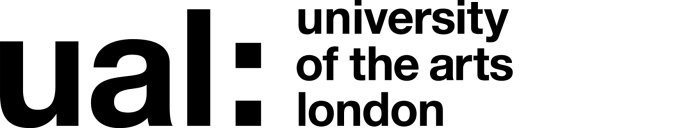 	HERA Ref - 001241Signed 	Henrietta Ross 		 Date of last review – 09/11/2020	(Recruiting Manager)	Job Title: Lecturer MA Data Visualisation Grade: 5The application form sets out a number of competence questions related to some of the following selection criteria. Shortlisting will be based on your responses to these questions. Please make sure you provide evidence to demonstrate clearly how you meet these criteria.Last updated: November 2020HERA Ref - 001241JOB DESCRIPTIONJOB DESCRIPTIONJOB DESCRIPTIONJOB DESCRIPTIONJob Title: Lecturer MA Data Visualisation Job Title: Lecturer MA Data Visualisation Accountable to: Course Leader MA Data Visualisation Accountable to: Course Leader MA Data Visualisation Contract Length: PermanentHours per week/FTE: 22.2 / 0.6Hours per week/FTE: 22.2 / 0.6Salary: £23,216.40-£27,853.80 (pro rata £38,694 - £46,423)Salary: £23,216.40-£27,853.80 (pro rata £38,694 - £46,423)Grade: 5Grade: 5College/Service: Design School, LCCCollege/Service: Design School, LCCLocation: London College of CommunicationLocation: London College of CommunicationPurpose of Role: MA Data Visualisation at London College of Communication is a practice-led course where students research, interpret, critique and visualise data using a range of media, tools and techniques. The course supports students initiating and delivering a research-led body of enquiry in the field of data and visualisation – engaging with the social and ethical implications of this practice – and developing a highly informed critical position. Project work is designed to develop students’ ability to effectively articulate ideas, through regular presentations and discussions with peers, tutors and internal and external collaborators. Practical and technical workshops, seminars, lectures, collaborative projects and individual briefs equip students with the experience and understanding to operate in the new and evolving field of data visualisation.To be responsible to the Course Leader for:Undertaking teaching, unit management, curriculum development and research within subject specialisms Providing expertise in experiential teaching – giving students experiences linked with practice. Developing industry relationships and projects with UK and global professional practice partners. In particular, providing professional knowledge and expertise in areas such as data visualisation and information design the post-holder could also bring broader relevant experience of visual communications, digital design, UX, AI and interaction environments to the role. Developing together with the course leader innovative and engaging units, lectures and seminars,Contributing significantly to course development, assessment and reviewContributing to and taking responsibility for the learning, teaching and assessment of students, providing academic and pastoral support as necessary, monitoring student progress and maintaining appropriate records. Purpose of Role: MA Data Visualisation at London College of Communication is a practice-led course where students research, interpret, critique and visualise data using a range of media, tools and techniques. The course supports students initiating and delivering a research-led body of enquiry in the field of data and visualisation – engaging with the social and ethical implications of this practice – and developing a highly informed critical position. Project work is designed to develop students’ ability to effectively articulate ideas, through regular presentations and discussions with peers, tutors and internal and external collaborators. Practical and technical workshops, seminars, lectures, collaborative projects and individual briefs equip students with the experience and understanding to operate in the new and evolving field of data visualisation.To be responsible to the Course Leader for:Undertaking teaching, unit management, curriculum development and research within subject specialisms Providing expertise in experiential teaching – giving students experiences linked with practice. Developing industry relationships and projects with UK and global professional practice partners. In particular, providing professional knowledge and expertise in areas such as data visualisation and information design the post-holder could also bring broader relevant experience of visual communications, digital design, UX, AI and interaction environments to the role. Developing together with the course leader innovative and engaging units, lectures and seminars,Contributing significantly to course development, assessment and reviewContributing to and taking responsibility for the learning, teaching and assessment of students, providing academic and pastoral support as necessary, monitoring student progress and maintaining appropriate records. Purpose of Role: MA Data Visualisation at London College of Communication is a practice-led course where students research, interpret, critique and visualise data using a range of media, tools and techniques. The course supports students initiating and delivering a research-led body of enquiry in the field of data and visualisation – engaging with the social and ethical implications of this practice – and developing a highly informed critical position. Project work is designed to develop students’ ability to effectively articulate ideas, through regular presentations and discussions with peers, tutors and internal and external collaborators. Practical and technical workshops, seminars, lectures, collaborative projects and individual briefs equip students with the experience and understanding to operate in the new and evolving field of data visualisation.To be responsible to the Course Leader for:Undertaking teaching, unit management, curriculum development and research within subject specialisms Providing expertise in experiential teaching – giving students experiences linked with practice. Developing industry relationships and projects with UK and global professional practice partners. In particular, providing professional knowledge and expertise in areas such as data visualisation and information design the post-holder could also bring broader relevant experience of visual communications, digital design, UX, AI and interaction environments to the role. Developing together with the course leader innovative and engaging units, lectures and seminars,Contributing significantly to course development, assessment and reviewContributing to and taking responsibility for the learning, teaching and assessment of students, providing academic and pastoral support as necessary, monitoring student progress and maintaining appropriate records. Purpose of Role: MA Data Visualisation at London College of Communication is a practice-led course where students research, interpret, critique and visualise data using a range of media, tools and techniques. The course supports students initiating and delivering a research-led body of enquiry in the field of data and visualisation – engaging with the social and ethical implications of this practice – and developing a highly informed critical position. Project work is designed to develop students’ ability to effectively articulate ideas, through regular presentations and discussions with peers, tutors and internal and external collaborators. Practical and technical workshops, seminars, lectures, collaborative projects and individual briefs equip students with the experience and understanding to operate in the new and evolving field of data visualisation.To be responsible to the Course Leader for:Undertaking teaching, unit management, curriculum development and research within subject specialisms Providing expertise in experiential teaching – giving students experiences linked with practice. Developing industry relationships and projects with UK and global professional practice partners. In particular, providing professional knowledge and expertise in areas such as data visualisation and information design the post-holder could also bring broader relevant experience of visual communications, digital design, UX, AI and interaction environments to the role. Developing together with the course leader innovative and engaging units, lectures and seminars,Contributing significantly to course development, assessment and reviewContributing to and taking responsibility for the learning, teaching and assessment of students, providing academic and pastoral support as necessary, monitoring student progress and maintaining appropriate records. Duties and ResponsibilitiesIn consultation with academic, administrative, managerial and technical colleagues (as appropriate) to:AcademicCurriculum Design, Content Organisation and Quality EnhancementDevelop new and relevant professional relationships with industry which will benefit student learningContribute to lesson planning, teaching and assessment as well as to curriculum development and new course initiatives within areas of specialismProvide academic support to students, monitoring student progress and attendance and maintaining appropriate recordsContribute to curriculum development and the regular monitoring and review of courses as well as the quality of the teaching and learning provisionCoordination and curriculum development for the MA Data Visualisation course Learning, Teaching and Assessment Deliver sessions on across the MA Data Visualisation course units Negotiate ‘experiential’ learning opportunities for students such as mentoring, internships, live projects and workshops Take responsibility for the learning, teaching and assessment of students, providing academic and pastoral support as necessary, monitoring student progress and maintaining appropriate recordsMonitor the attendance and performance of students through appropriate systems of tracking and assessmentContribute to the writing of briefs and teaching and learning materials including course handbooks Student Support, Guidance, Progression and AchievementParticipate in the recruitment, selection, induction and briefing of students in relation to the content and context of the course.Entrepreneurship and Enterprise Assist the MA Data Visualisation course leader in developing and maintaining a network of contacts within the industry to support students engagement with the contemporary context of data visualisation practiceOperate in a collegiate manner in liaising with appropriate colleagues (i.e. Course Leaders, Enterprise Units & Development Team) in order to contribute to the income generating and related sponsorship activities of the University and College in areas that are directly related to their Course and areas of specialismProfessionalTo have an overview of the admissions process across the College in order to ensure a positive applicant experience Contribute to the promotion of the Course at Open Days as well as within and beyond the CollegeMaintain strong links with related industries and professional bodies, keeping up to date with latest developments in the subject area and maintaining a professional level of expertise in relation to teaching and subject developments in the fieldContribute to the professional and research profile of the Programme and School, as an individual and through research groups and / or consultancy projects. Support and contribute to the School, Programme, College and University’s external profileContinually update knowledge of national academic developments and subject knowledge as part of own continuing professional developmentContributes to the exhibition, publication and dissemination of work produced in the course.Expectations of all UAL EmployeesTo perform such duties consistent with your role as may from time to time be assigned to you anywhere within the UniversityTo undertake health and safety duties and responsibilities appropriate to the roleTo work in accordance with the University’s Equal Opportunities Policy and the Staff Charter, promoting equality and diversity in your workTo undertake continuous personal and professional development, and to support it for any staff you manage through effective use of the University’s Planning, Review and Appraisal scheme and staff development opportunitiesTo make full use of all information and communication technologies in adherence to data protection policies to meet the requirements of the role and to promote organisational effectivenessTo conduct all financial matters associated with the role in accordance with the University’s policies and procedures, as laid down in the Financial RegulationsTo personally contribute towards reducing the university’s impact on the environment and support actions associated with the UAL Sustainability Manifesto (2016 – 2022)Duties and ResponsibilitiesIn consultation with academic, administrative, managerial and technical colleagues (as appropriate) to:AcademicCurriculum Design, Content Organisation and Quality EnhancementDevelop new and relevant professional relationships with industry which will benefit student learningContribute to lesson planning, teaching and assessment as well as to curriculum development and new course initiatives within areas of specialismProvide academic support to students, monitoring student progress and attendance and maintaining appropriate recordsContribute to curriculum development and the regular monitoring and review of courses as well as the quality of the teaching and learning provisionCoordination and curriculum development for the MA Data Visualisation course Learning, Teaching and Assessment Deliver sessions on across the MA Data Visualisation course units Negotiate ‘experiential’ learning opportunities for students such as mentoring, internships, live projects and workshops Take responsibility for the learning, teaching and assessment of students, providing academic and pastoral support as necessary, monitoring student progress and maintaining appropriate recordsMonitor the attendance and performance of students through appropriate systems of tracking and assessmentContribute to the writing of briefs and teaching and learning materials including course handbooks Student Support, Guidance, Progression and AchievementParticipate in the recruitment, selection, induction and briefing of students in relation to the content and context of the course.Entrepreneurship and Enterprise Assist the MA Data Visualisation course leader in developing and maintaining a network of contacts within the industry to support students engagement with the contemporary context of data visualisation practiceOperate in a collegiate manner in liaising with appropriate colleagues (i.e. Course Leaders, Enterprise Units & Development Team) in order to contribute to the income generating and related sponsorship activities of the University and College in areas that are directly related to their Course and areas of specialismProfessionalTo have an overview of the admissions process across the College in order to ensure a positive applicant experience Contribute to the promotion of the Course at Open Days as well as within and beyond the CollegeMaintain strong links with related industries and professional bodies, keeping up to date with latest developments in the subject area and maintaining a professional level of expertise in relation to teaching and subject developments in the fieldContribute to the professional and research profile of the Programme and School, as an individual and through research groups and / or consultancy projects. Support and contribute to the School, Programme, College and University’s external profileContinually update knowledge of national academic developments and subject knowledge as part of own continuing professional developmentContributes to the exhibition, publication and dissemination of work produced in the course.Expectations of all UAL EmployeesTo perform such duties consistent with your role as may from time to time be assigned to you anywhere within the UniversityTo undertake health and safety duties and responsibilities appropriate to the roleTo work in accordance with the University’s Equal Opportunities Policy and the Staff Charter, promoting equality and diversity in your workTo undertake continuous personal and professional development, and to support it for any staff you manage through effective use of the University’s Planning, Review and Appraisal scheme and staff development opportunitiesTo make full use of all information and communication technologies in adherence to data protection policies to meet the requirements of the role and to promote organisational effectivenessTo conduct all financial matters associated with the role in accordance with the University’s policies and procedures, as laid down in the Financial RegulationsTo personally contribute towards reducing the university’s impact on the environment and support actions associated with the UAL Sustainability Manifesto (2016 – 2022)Duties and ResponsibilitiesIn consultation with academic, administrative, managerial and technical colleagues (as appropriate) to:AcademicCurriculum Design, Content Organisation and Quality EnhancementDevelop new and relevant professional relationships with industry which will benefit student learningContribute to lesson planning, teaching and assessment as well as to curriculum development and new course initiatives within areas of specialismProvide academic support to students, monitoring student progress and attendance and maintaining appropriate recordsContribute to curriculum development and the regular monitoring and review of courses as well as the quality of the teaching and learning provisionCoordination and curriculum development for the MA Data Visualisation course Learning, Teaching and Assessment Deliver sessions on across the MA Data Visualisation course units Negotiate ‘experiential’ learning opportunities for students such as mentoring, internships, live projects and workshops Take responsibility for the learning, teaching and assessment of students, providing academic and pastoral support as necessary, monitoring student progress and maintaining appropriate recordsMonitor the attendance and performance of students through appropriate systems of tracking and assessmentContribute to the writing of briefs and teaching and learning materials including course handbooks Student Support, Guidance, Progression and AchievementParticipate in the recruitment, selection, induction and briefing of students in relation to the content and context of the course.Entrepreneurship and Enterprise Assist the MA Data Visualisation course leader in developing and maintaining a network of contacts within the industry to support students engagement with the contemporary context of data visualisation practiceOperate in a collegiate manner in liaising with appropriate colleagues (i.e. Course Leaders, Enterprise Units & Development Team) in order to contribute to the income generating and related sponsorship activities of the University and College in areas that are directly related to their Course and areas of specialismProfessionalTo have an overview of the admissions process across the College in order to ensure a positive applicant experience Contribute to the promotion of the Course at Open Days as well as within and beyond the CollegeMaintain strong links with related industries and professional bodies, keeping up to date with latest developments in the subject area and maintaining a professional level of expertise in relation to teaching and subject developments in the fieldContribute to the professional and research profile of the Programme and School, as an individual and through research groups and / or consultancy projects. Support and contribute to the School, Programme, College and University’s external profileContinually update knowledge of national academic developments and subject knowledge as part of own continuing professional developmentContributes to the exhibition, publication and dissemination of work produced in the course.Expectations of all UAL EmployeesTo perform such duties consistent with your role as may from time to time be assigned to you anywhere within the UniversityTo undertake health and safety duties and responsibilities appropriate to the roleTo work in accordance with the University’s Equal Opportunities Policy and the Staff Charter, promoting equality and diversity in your workTo undertake continuous personal and professional development, and to support it for any staff you manage through effective use of the University’s Planning, Review and Appraisal scheme and staff development opportunitiesTo make full use of all information and communication technologies in adherence to data protection policies to meet the requirements of the role and to promote organisational effectivenessTo conduct all financial matters associated with the role in accordance with the University’s policies and procedures, as laid down in the Financial RegulationsTo personally contribute towards reducing the university’s impact on the environment and support actions associated with the UAL Sustainability Manifesto (2016 – 2022)Duties and ResponsibilitiesIn consultation with academic, administrative, managerial and technical colleagues (as appropriate) to:AcademicCurriculum Design, Content Organisation and Quality EnhancementDevelop new and relevant professional relationships with industry which will benefit student learningContribute to lesson planning, teaching and assessment as well as to curriculum development and new course initiatives within areas of specialismProvide academic support to students, monitoring student progress and attendance and maintaining appropriate recordsContribute to curriculum development and the regular monitoring and review of courses as well as the quality of the teaching and learning provisionCoordination and curriculum development for the MA Data Visualisation course Learning, Teaching and Assessment Deliver sessions on across the MA Data Visualisation course units Negotiate ‘experiential’ learning opportunities for students such as mentoring, internships, live projects and workshops Take responsibility for the learning, teaching and assessment of students, providing academic and pastoral support as necessary, monitoring student progress and maintaining appropriate recordsMonitor the attendance and performance of students through appropriate systems of tracking and assessmentContribute to the writing of briefs and teaching and learning materials including course handbooks Student Support, Guidance, Progression and AchievementParticipate in the recruitment, selection, induction and briefing of students in relation to the content and context of the course.Entrepreneurship and Enterprise Assist the MA Data Visualisation course leader in developing and maintaining a network of contacts within the industry to support students engagement with the contemporary context of data visualisation practiceOperate in a collegiate manner in liaising with appropriate colleagues (i.e. Course Leaders, Enterprise Units & Development Team) in order to contribute to the income generating and related sponsorship activities of the University and College in areas that are directly related to their Course and areas of specialismProfessionalTo have an overview of the admissions process across the College in order to ensure a positive applicant experience Contribute to the promotion of the Course at Open Days as well as within and beyond the CollegeMaintain strong links with related industries and professional bodies, keeping up to date with latest developments in the subject area and maintaining a professional level of expertise in relation to teaching and subject developments in the fieldContribute to the professional and research profile of the Programme and School, as an individual and through research groups and / or consultancy projects. Support and contribute to the School, Programme, College and University’s external profileContinually update knowledge of national academic developments and subject knowledge as part of own continuing professional developmentContributes to the exhibition, publication and dissemination of work produced in the course.Expectations of all UAL EmployeesTo perform such duties consistent with your role as may from time to time be assigned to you anywhere within the UniversityTo undertake health and safety duties and responsibilities appropriate to the roleTo work in accordance with the University’s Equal Opportunities Policy and the Staff Charter, promoting equality and diversity in your workTo undertake continuous personal and professional development, and to support it for any staff you manage through effective use of the University’s Planning, Review and Appraisal scheme and staff development opportunitiesTo make full use of all information and communication technologies in adherence to data protection policies to meet the requirements of the role and to promote organisational effectivenessTo conduct all financial matters associated with the role in accordance with the University’s policies and procedures, as laid down in the Financial RegulationsTo personally contribute towards reducing the university’s impact on the environment and support actions associated with the UAL Sustainability Manifesto (2016 – 2022)Key Working Relationships: Managers and other staff, and external partners, suppliers etc; with whom regular contact is required.Course LeaderTeaching ColleaguesExternal PartnersStudentsAdministrative StaffTechnical StaffKey Working Relationships: Managers and other staff, and external partners, suppliers etc; with whom regular contact is required.Course LeaderTeaching ColleaguesExternal PartnersStudentsAdministrative StaffTechnical StaffKey Working Relationships: Managers and other staff, and external partners, suppliers etc; with whom regular contact is required.Course LeaderTeaching ColleaguesExternal PartnersStudentsAdministrative StaffTechnical StaffKey Working Relationships: Managers and other staff, and external partners, suppliers etc; with whom regular contact is required.Course LeaderTeaching ColleaguesExternal PartnersStudentsAdministrative StaffTechnical StaffSpecific Management ResponsibilitiesBudgets: N/AStaff: N/AOther (e.g. accommodation; equipment):Specific Management ResponsibilitiesBudgets: N/AStaff: N/AOther (e.g. accommodation; equipment):Specific Management ResponsibilitiesBudgets: N/AStaff: N/AOther (e.g. accommodation; equipment):Specific Management ResponsibilitiesBudgets: N/AStaff: N/AOther (e.g. accommodation; equipment):Person SpecificationPerson SpecificationPerson SpecificationMeans of testing - A=application I=interview T=selection taskMeans of testing - A=application I=interview T=selection taskMeans of testing - A=application I=interview T=selection taskSpecialist Knowledge/QualificationsRelevant undergraduate and post-graduate degree.PG Cert or equivalent experience desired   Significant understanding of data visualisation practiceKnowledge of subject specific research in an academic environmentExtensive knowledge of delivering teaching and learning within a specialist subject baseA ITeachingExperience of teaching & assessment in a higher education environment (permanent, fractional, or hourly paid contract).Post-graduate/undergraduate/FE teaching and assessment experienceDevelopment and delivery of taught workshops in relevant techniques and processesDevelopment of brief and assessment tasks appropriate to course unitsCommunicates effectively orally and in writing adapting the message for a diverse audience in an inclusive and accessible wayIs able to communicate across different agendas and priorities to ensure teams can reach a common goalUses appropriate levels of IT skills to enable best use of available information and communication to support learning and organisational effectiveness as necessary for the post.Builds and maintains positive relationships with students or customersA I TPerson SpecificationPerson SpecificationPerson SpecificationApplies an inquiring, innovative and reflexive approach to teaching.Considers equality, diversity and inclusivity in all aspects of teaching and assessment.Shows commitment to understanding the range of students’ experiences within a course.Leadership, Management and TeamworkIs able to take up leadership and management responsibilities as appropriate of a team to achieve a common goalWorks collaboratively in a team and where appropriate across or with different professional groupsIResearch, Knowledge Exchange and Professional PracticeApplies innovative approaches in teaching, learning or professional practice to support excellent teaching, pedagogy and inclusivityIs aware and able to implement international perspectives into curriculum delivery Applies own research to develop learning and assessment practiceContributes to advancing professional practice/research or scholarly activity in own area of specialism  I TPlanning and Managing ResourcesPlans, prioritises and manages resources effectively to achieve long term objectivesI